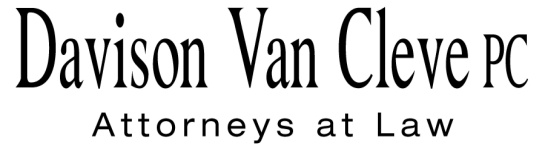 TEL (503) 241-7242     ●     FAX (503) 241-8160     ●     jog@dvclaw.comSuite 400333 S.W. TaylorPortland, OR 97204February 8, 2016Via Electronic Filing and Federal ExpressMr. Steven V. KingExecutive Director & SecretaryWashington Utilities & Transportation Commission1300 S. Evergreen Pk. Dr. S.W.P. O. Box 47250Olympia, WA  98504-7250Re:	The Walla Walla Country Club v. Pacific Power & Light CompanyDocket UE-143932Dear Mr. King:		Enclosed for filing in the above-referenced docket, please find the original and four (4) copies of The Walla Walla Country Club’s Motion to Reject and Alternative Motion to Extend Filing Date for Answer.		Thank you for your assistance.  If you have any questions, please do not hesitate to call.						Sincerely,						/s/ Jesse O. Gorsuch						Jesse O. GorsuchEnclosurecc: Service ListCERTIFICATE OF SERVICEI hereby certify that I have this day served the attached Motion to Reject and Alternative Motion to Extend Filing Date for Answer upon the parties shown below by sending a copy via electronic mail and by mailing a copy via First Class U.S. Mail, postage prepaid.DATED this 8th day of February, 2016.Davison Van Cleve, P.C.	/s/ Jesse O. GorsuchJesse O. GorsuchR. BRYCE DALLEY
Pacific Power & Light Co.VP, Regulation
825 NE Multnomah STE 2000
Portland, OR 97232
bryce.dalley@pacificorp.comwashingtondockets@pacificorp.comSALLY BROWN
Assistant Attorney General
WUTC
PO Box 40128
Olympia, WA 98504-0128
sbrown@utc.wa.govSIMON FFITCH
Office of the Attorney General
800 Fifth Avenue STE 2000
Seattle, WA 98104-3188
simonf@atg.wa.govSARAH WALLACE
Pacific Power & Light Co.VP and General Counsel825 NE Multnomah STE 1800 Portland OR  97232 sarah.wallace@pacificorp.comTROY GREENFIELDCLAIRE ROOTJES
Schwabe, Williamson & Wyatt
1420 5th Avenue STE 3400
Seattle, WA 98101
tgreenfield@schwabe.comcrootjes@schwabe.com